Name of Journal: World Journal of MethodologyManuscript NO: 75213Manuscript Type: LETTER TO THE EDITORSevere acute respiratory syndrome coronavirus 2 pandemic and surgical diseases: CorrespondenceSookaromdee P et al. SARS-CoV-2 pandemic and surgical diseasesPathum Sookaromdee, Viroj WiwanitkitPathum Sookaromdee, Private Academic Consultant, Bangkok 1020302, ThailandViroj Wiwanitkit, Community Medicine, DY Patil University, Pune 230230230, IndiaAuthor contributions: Sookaomdee P and Wiwanitkit gave ideas, analyzed the data and wrote the manuscript; all authors have read and approve the final manuscript.Corresponding author: Pathum Sookaromdee, PhD, Additional Professor, Private Academic Consultant, 11 Bangkok 112, Bangkok 1020302, Thailand. pathumsook@gmail.comReceived: January 18, 2022Revised: March 16, 2022Accepted: April 27, 2022Published online: May 20, 2022AbstractThis letter to editor discussing on the publication on severe acute respiratory syndrome coronavirus 2 pandemic and surgical diseases. Concerns on procedures are raised and discussed.Key Words: Pediatric; Surgery; COVID-19Citation: Sookaromdee P, Wiwanitkit V. Severe acute respiratory syndrome coronavirus 2 pandemic and surgical diseases: Correspondence. World J Methodol 2022; 12(3): 191-192 URL: https://www.wjgnet.com/2222-0682/full/v12/i3/191.htm DOI: https://dx.doi.org/10.5662/wjm.v12.i3.191Core Tip: This letter to editor discussing on the publication on severe acute respiratory syndrome coronavirus 2 pandemic and surgical diseases: Concerns on study techniques and clinical implication are raised and discussed.TO THE EDITORWe read with interest a case report on “Severe acute respiratory syndrome coronavirus 2 (SARS-CoV-2) pandemic related morbidity and mortality in patients with pediatric surgical diseases: A concerning challenge” by Vaos and Zavras[1]. We would like to share ideas on this report. Basically, the adaptation of medicine to the coronavirus disease 2019 (COVID-19) is necessary. For surgery, to save lives while maintaining excellent surgical standards, dynamic prioritizing of SARS-CoV-2 infected and surgical patient groups is critical[2]. In emergency departments, non-intensive care wards, and operating rooms, strict segregation of patient groups inhibits virus spread, while appropriately training and carefully selecting hospital staff allows them to confidently and successfully perform their respective clinical roles[2]. How to find a solution in surgery need a good systematic study. In this report, a literature retrospective review is done. However, there is no clear information on searching technique and extracting of data. There is no interrelationship network analysis of recruited literatures and it does not follow standard meta-analysis technique, bioinformatics interrelationship analysis and bibliometric analysis. The summarization is based on crude summary on surgical cases, without adjustment to the background condition of the cases (age, underlying disease, surgical intervention, etc.). Also, there is no study on the correlation with the stages of COVID-19 background in different recruited publication. It should not possible to recommend the new guidelines for management of pediatric surgical cases. For pediatric surgery, a meta-analysis on each specific condition with specific aim or target for study, such as comparison of surgical approach, should be the best method to find out the solution during the current COVID-19 crisis. Good example of the studies in this kind are reports by Chan et al[3,4].REFERENCES1 Vaos G, Zavras N. Severe acute respiratory syndrome coronavirus 2 pandemic related morbidity and mortality in patients with pediatric surgical diseases: A concerning challenge. World J Methodol 2022; 12: 20-31 [PMID: 35117979 DOI: 10.5662/wjm.v12.i1.20]2 Flemming S, Hankir M, Ernestus RI, Seyfried F, Germer CT, Meybohm P, Wurmb T, Vogel U, Wiegering A. Surgery in times of COVID-19-recommendations for hospital and patient management. Langenbecks Arch Surg 2020; 405: 359-364 [PMID: 32385568 DOI: 10.1007/s00423-020-01888-x]3 Chan VW, Tan WS, Leow JJ, Tan WP, Ong WLK, Chiu PK, Gurung P, Pirola GM, Orecchia L, Liew MPC, Lee HY, Wang Y, Chen IA, Castellani D, Wroclawski ML, Mayor N, Sathianathen NJ, Braga I, Liu Z, Moon D, Tikkinen K, Kamat A, Meng M, Ficarra V, Giannarini G, Teoh JY. Delayed surgery for localised and metastatic renal cell carcinoma: a systematic review and meta-analysis for the COVID-19 pandemic. World J Urol 2021; 39: 4295-4303 [PMID: 34031748 DOI: 10.1007/s00345-021-03734-1]4 Chan VW, Tan WS, Asif A, Ng A, Gbolahan O, Dinneen E, To W, Kadhim H, Premchand M, Burton O, Koe JS, Wang N, Leow JJ, Giannarini G, Vasdev N, Shariat SF, Enikeev D, Ng CF, Teoh JY. Effects of Delayed Radical Prostatectomy and Active Surveillance on Localised Prostate Cancer-A Systematic Review and Meta-Analysis. Cancers (Basel) 2021; 13 [PMID: 34208888 DOI: 10.3390/cancers13133274]FootnotesConflict-of-interest statement: Authors declare for no conflict of interest.Open-Access: This article is an open-access article that was selected by an in-house editor and fully peer-reviewed by external reviewers. It is distributed in accordance with the Creative Commons Attribution NonCommercial (CC BY-NC 4.0) license, which permits others to distribute, remix, adapt, build upon this work non-commercially, and license their derivative works on different terms, provided the original work is properly cited and the use is non-commercial. See: https://creativecommons.org/Licenses/by-nc/4.0/Provenance and peer review: Invited article; Externally peer reviewed.Peer-review model: Single blindPeer-review started: January 18, 2022First decision: March 16, 2022Article in press: April 27, 2022Specialty type: Medical laboratory technologyCountry/Territory of origin: ThailandPeer-review report’s scientific quality classificationGrade A (Excellent): AGrade B (Very good): BGrade C (Good): CGrade D (Fair): 0Grade E (Poor): 0P-Reviewer: Jin X, China; Malekzadegan A, Iran; Mallineni SK, Saudi Arabia S-Editor: Wang LL L-Editor: A P-Editor: Wang LL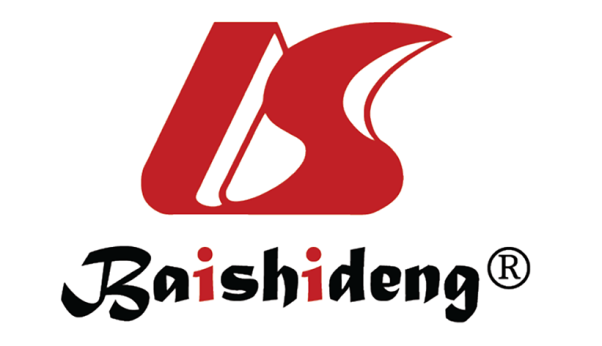 Published by Baishideng Publishing Group Inc7041 Koll Center Parkway, Suite 160, Pleasanton, CA 94566, USATelephone: +1-925-3991568E-mail: bpgoffice@wjgnet.comHelp Desk: https://www.f6publishing.com/helpdeskhttps://www.wjgnet.com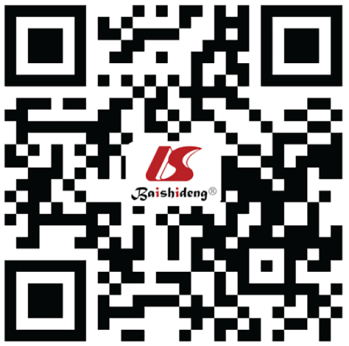 © 2022 Baishideng Publishing Group Inc. All rights reserved.